CAMARA MUNICIPAL DE SANTA BRANCA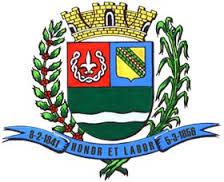 SECRETARIA DE FINANÇAS - CNPJ.01.958.948/0001-17PCA AJUDANTE BRAGA 108 CENTRO SANTA BRANCAData: 09/11/2017 10:56:01Transparência de Gestão Fiscal - LC 131 de 27 de maio 2009	Sistema CECAM (Página: 1 / 2)Empenho	Processo	CPF/CNPJ	Fornecedor	Descrição	Mod. Lic.	Licitação	Valor Empenhado	Valor Liquidado	Valor PagoMovimentação do dia 26 de Outubro de 201701.00.00 - PODER LEGISLATIVO01.01.00 - CAMARA MUNICIPAL01.01.00 - CAMARA MUNICIPAL01.01.00.01.000 - Legislativa01.01.00.01.31 - Ação Legislativa01.01.00.01.31.0001 - MANUTENÇÃO DA CAMARA01.01.00.01.31.0001.2001 - MANUTENÇÃO DA CAMARA01.01.00.01.31.0001.2001.33903021 - MATERIAL DE COPA E COZINHA01.01.00.01.31.0001.2001.33903021.0111000 - GERALMODALIDADES DE LICITAÇÃOCO-C - CONVITE / COMPRAS/SERVIÇOSCONC - CONCURSO PÚBLICOCO-O - CONVITE / OBRASCP-C - CONCORRÊNCIA PUBLICA / COMPRAS/SERVIÇOSCP-O - CONCORRÊNCIA PUBLICA / OBRASDISP - DISPENSAIN-G - INEXIGIBILIDADEIS-C - ISENTO DE LICITAÇÕES / COMPRAS/SERVIÇOSIS-O - ISENTO DE LICITAÇÕES / OBRASPR-E - PREGAO ELETRÔNICOPR-G - PREGAO PRESENCIALTP-C - TOMADA DE PREÇOS / COMPRAS/SERVIÇOSTP-O - TOMADA DE PREÇOS / OBRASCAMARA MUNICIPAL DE SANTA BRANCA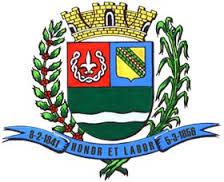 SECRETARIA DE FINANÇAS - CNPJ.01.958.948/0001-17PCA AJUDANTE BRAGA 108 CENTRO SANTA BRANCAData: 09/11/2017 10:56:01Transparência de Gestão Fiscal - LC 131 de 27 de maio 2009	Sistema CECAM (Página: 2 / 2)Empenho	Processo	CPF/CNPJ	Fornecedor	Descrição	Mod. Lic.	Licitação	Valor Empenhado	Valor Liquidado	Valor PagoSANTA BRANCA, 26 de Outubro de 2017EVANDRO LUIZ DE MELO SOUSA1SP147248/0-8CHEFE DA COORD FINANCEIRA3440/0   020.991.588/0001-08463 - TFG DISTRIBUIDORA DE MAT LIMP LTDA E    , papel toalha 100% rubi cx 5000 22x21, saco de lixo preto ref 40l  itros c 100 un, adocante3440/0   020.991.588/0001-08463 - TFG DISTRIBUIDORA DE MAT LIMP LTDA E    , papel toalha 100% rubi cx 5000 22x21, saco de lixo preto ref 40l  itros c 100 un, adocanteDISPENSA D/0226,42226,420,00finn po c100, mexedor de cafe c 500 un01.01.00.01.31.0001.2001.33903022 - MATERIAL DE LIMPEZA E PRODUTOS DE HIGIENIZAÇÃO01.01.00.01.31.0001.2001.33903022.0111000 - GERAL3450/0   020.991.588/0001-08463 - TFG DISTRIBUIDORA DE MAT LIMP LTDA E    , desinfetante deep wash campestre e lavanda 5 litrosDISPENSA D/055,7055,700,0001.01.00.01.31.0001.2001.33903943 - SERVIÇOS DE ENERGIA ELÉTRICA01.01.00.01.31.0001.2001.33903943.0111000 - GERAL120/0   002.302.100/0001-0689 - BANDEIRANTE ENERGIA S.A., empenho global para pagamento dos serviços de energia eletrica do predio da camaraDISPENSA D/00,000,00462,71municipal durante o exercicio de 201701.01.00.01.31.0001.2001.33903990 - SERVIÇOS DE PUBLICIDADE LEGAL01.01.00.01.31.0001.2001.33903990.0111000 - GERAL2910/0   048.066.047/0001-8419 - IMPRENSA OFICIAL DO ESTADO S/A IMES, empenho global para pagamento dos serviços de publicação legaisno diario oficial doDISPENSA D/00,000,00138,28estado executivo 1 ate dezembro 2017SUBTOTAL------------------------------------------------------------------282,12282,12600,99TOTAL------------------------------------------------------------------282,12282,12600,99